בית הספר לאמנויות		הפקולטה למדעי הרוח			אוניברסיטת חיפההחוג למוסיקהיום א', 16 באפריל 2023, בשעה 19:00
המשכן לאמנויות ע"ש ד"ר ראובן הכט, אולם 207קונצרט ושיחה לכבוד המלחין
לוצ'אנו בריו (Luciano Berio, 2003-1925)ענת נצרתי, חליל
ענבר סולומון, חליליתLuciano Berio: Sequenza I for flute (1958)Luciano Berio: Gesti for recorder (1966)שיחה בהשתתפות המוסיקולוגית טליה פקר בריו והסופר נעם בן-זאבLuciano Berio: Sequenza I for flute (1958)Luciano Berio: Gesti for recorder (1966)- - - - - - - - - - - - - - - - - - - - - - - - - - - - - - - - - - -  - - - - - - - - - - - - - - - - יום ב', 17 באפריל 2023, בשעות 13:45-10:15
המשכן לאמנויות ע"ש ד"ר ראובן הכט, אולם 207הרצאה וסדנה לכבוד המלחין
לוצ'אנו בריו (2003-1925)ד"ר אנג'לה דה בנדיקטיס (Dr. Angela De Benedictis)
ענבר סולומון, חליליתGesti (מחוות) לחלילית סולו מאת לוצ'אנו בריו ‒ תולדותיה וגלגוליה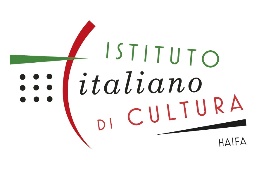 את סקוונצה I חיבר בריו ב-1958 עבור גצלוני (Severino Gazzelloni). כמו יצירות רבות אחרות במחזור הסקוונצות שיצר בריו לאורך שנים, נקודת המוצא שלה היא רצף של שדות הרמוניים וכוונה לפתח אותם בביצוע של כלי מונודי. לדברי המלחין, על ידי טרנספורמציות במהירות מרבית של מאפייני-צליל שונים הוא חתר להשגתה של האזנה פוליפונית מסוג חדש. לשם כך, הוא העשיר את הקו המלודי בטרילרים ובנקישות-לשון כפולים ומשולשים, במולטיפוניקס ("כביטוי לחיפוש נואש אחר פוליפוניה בכלי המונודי ביותר בהיסטוריה" ‒ בריו) וב"פוליפוניה של פעולות" (למשל, הגברת העצמה של נקישות באמצעות שסתומי החליל בו-זמנית עם החלשת העצמה של הנשיפה). במקורה נכתבה היצירה בתיווי ריתמי פרופורציונלי, וב-1991 שוכתבה על ידי המלחין בתיווי מסורתי מדויק.ג'סטי חוברה ב-1966 עבור בריגן (Frans Brüggen). המענה לאתגר הפוליפוניה בביצוע כלי מונודי מתבטא ביצירה זאת בהנחיה למוסיקאי המבצע לנגן ולשיר בו-זמנית, וכן לנשוף ולפסק באופן בלתי-תלוי זה בזה, או לדלג בתכיפות רבה ובאופן פתאומי בין חומרים מוסיקליים ממינים שונים. בחלקה הראשון של היצירה, יש בפרטיטורה הפרדה בין תיווי הנשיפה לבין התיווי של פעולת האצבעות; בחלקה האמצעי, התיווי הוא גראפי, בחלוקה לשלושה רגיסטרים; בחלק השלישי האחרון, התיווי מסורתי.החלילנית ענת נצרתי למדה לימודי תואר ראשון באקדמיה למוסיקה בירושלים, ןלימודי תואר שני באוניברסיטת לוצרן (Lucerne), שוויץ. היא התמחתה בביצוע של מוסיקה עתיקה בסקולה קנטורום (Schola Cantorum Basiliensis), באזל, שוויץ. ענת נצרתי חברה באנסמבל "מיתר" וייסדה את האנסמבל למוסיקה חדשה "דואו אלטו" (Duo alto). במהלך השנים זכתה במלגות ובפרסים, והופיעה עם אנסמבלים שונים בישראל ובחו"ל.נגנית החליליות ענבר סולומון מבצעת מוסיקה עתיקה ומוסיקה בת-זמננו. היא למדה בבית-הספר למוסיקה ע"ש בוכמן-מהטה באוניברסיטת תל-אביב וקיבלה תואר שני בהצטיינות במוסיקולוגיה. כמו כן, השלימה לימודי תואר ראשון בפסיכולוגיה. היא למדה לימודי תואר שני בנירנברג (Nürnberg), גרמניה. במהלך לימודיה זכתה במלגות הצטיינות. ניגנה כסולנית עם תזמורות בארץ ובחו"ל. בשנים 2016-2015 שימשה כיו"ר פורום המלחינות והמבצעות בישראל. ענבר סולומון לימדה בבית-הספר הגבוה לאמנויות "מוסררה", הדריכה בכנסי החליליות הארציים, ומלמדת בקונסרבטוריון גבעתיים.טליה פקר בריו היא בוגרת האקדמיה למוזיקה ע״ש רובין בירושלים בפסנתר, והחוג למוסיקולוגיה באוניברסיטה העברית. בשנת 1977 נישאה ללוצ׳אנו בריו. מאותה שנה עד 1980 התגוררה בפריס והשתלמה ב-École Pratique des Hautes Études. ב 1980 קבעה את מושבה באיטליה, כיהנה כראש מכון המחקר ע״ש בוזוני, ובהמשך כפרופסור חבר באוניברסיטה של סיינה (2014-1998), ובה לימדה פילולוגיה מוסיקלית ותולדות המוסיקה. בין תחומי המחקר שלה: הפואטיקה של גוסטב מאהלר ושל מלחיני דור המעבר מן המאה ה-19 למאה ה-20; התמורות הלשוניות והאסתטיות במוסיקה הפוסט-טונאלית והקשרן החברתי-פוליטי במחצית השנייה של המאה ה-20. טליה פקר בריו מכהנת כיו״ר המרכז ע״ש לוצ׳אנו בריו, שייסדה ב-2009. משנת 2012 היא מחלקת את זמנה בין ישראל לבין איטליה. היא פעילה ב ״יש דין״, ארגון מתנדבים לזכויות אדם. תרגומי שירה ופרוזה מאיטלקית ורשימות פרי עטה התפרסמו בכתבי העת ״פרוזה״, ״מקרוב״, ״המעורר״, ״המוסך״ ו״אלכסון״.נעם בן-זאב הוא מוסיקאי ומרצה. כיום, הוא מלמד מוסיקה וכתיבה במכללת ספיר בשדרות, ובעבר לימד במגמות מוסיקה בבתי הספר התיכוניים אלון ותלמה ילין, וכן באוניברסיטת חיפה ובמכללת לוינסקי. כעשרים וחמש שנים היה חבר מערכת "הארץ" ומבקר המוסיקה של העיתון. כתבותיו התמקדו בהיבט החברתי והפוליטי של המוסיקה, בחינוך מוסיקלי ובמוסיקה עכשווית. שני ספרי עיון פרי-עטו ראו אור: "מנגינה ישראלית" (2009) ו"הכנר הראשי" (2015).- - - - - - - - - - - - - - - - - - - - - - - - - - - - - - - - - - - - - - - - - - - - - - - - - - - - - - - - - - - - - - - - - - - - ביום שלישי, 18 באפריל 2023, בשעות 13:45-12:15,
במשכן לאמנויות ע"ש ד"ר ראובן הכט, בחדר 322,
תיערך הרצאה (באנגלית) מפי ד"ר אנג'לה דה בנדיקטיס (Dr. Angela De Benedictis):
Cathy Berberian: A thousand voices between body and memory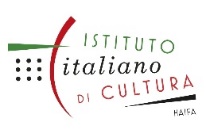 